Referat fra møde med BERSA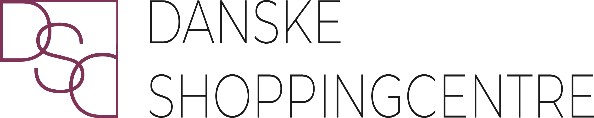 Dato: onsdag den 28. juni 2022Deltagere:Formand Louise Lyksborg (LL), Formand BERSAKarsten Knak (KK), BERSADriftsleder Kim Funck Oddermose (KFO), DSCCenter manager Christina Nymand Nielsen (CNN), DSCDagsorden: Gennemgang af vedligeholdelsesplan for ejendommen.Spørgsmål/emner fra beboerrepræsentationen.Eventuelt.Pkt. 1 Vedr. Vinduer/døre Tømreren har været rundt i alle lejligheder og lavet en liste med de vinduer/døre der trænger til vedligeholdelse, de vil blive taget i prioriteret rækkefølge. Opgangsdørene Bersa kommenterede at opgangsdørene er slidte og trænger til reparation – KFO følger op på dette. Lamper i trappetårneKFO nævnte at der i 2023 vil blive udskiftet til LED lyskilder i trappetårnene. Pkt. 2 spørgsmål fra beboere præsentation  Kontaktoplysninger til beboer mappe.DSC sørger for at lave en kontaktliste til beboermappen/ Bersa hjemmeside med information om hvem man skal kontakte i forskellige situationer. Graffiti på facaderBersa kommenterede på at vi flere steder har Graffiti på facaderne. KFO nævnte vi er opmærksomme på det og at det vil blive fjernet. UdearealerVi har haft Agrovi Biodiversitet ude og kigge på udearealerne og de laver en plan for haven med fokus på biodiversitet. Vi forventer at anlægsprojektet går i gang i løbet af efteråret 2022, men strækker sig nok hen til forår 2023. Vi vil inden da invitere beboerne med på en havevandring med Agrovi som vært. Dørtelefon. Opkaldstiden for dørtelefon er ”for lang” så man oplever at nogen går igen, da der ikke bliver svaret hurtigt nok. DSC undersøger om vi kan stille på anlægget – ellers sættes der en mærkat på med en tekst, der viser at man lige skal afvente svar.  Affaldssortering CNN nævnte at vi afventer kommunes plan for affaldssortering i bymidten. CNN følger op og giver Bersa besked så snart der er nyt. Opsætning af hjertestarter CNN nævnte at der er 2 hjernestartere inde i centret (Name it og Pilgrim) – 1 lige ude ved Jyske Bank, Slotsgade, 1 ved Biblioteket og 1 ved Trollesvej – så dette burde dække behovet for hjertestartere. Vinduespolering KFO har haft dialog med vinduespoleringsfirmaet vedr. utilfredshed med kvaliteten. Vi hører gerne fra BERSA hvis der fortsat er en generel utilfredshed blandt beboerne.Oprydning i Cykelskuret Dette er sat i værk og cykler mv. hvor ejere ikke kendes fjernes ultimo juni. Belysning på både CT og FT Der har været lidt udfordringer med vores CTS anlæg vedr. styring af lyset – dette problem er løst og lyset tænder og slukker igen som det skal. Ladestandere af el-biler i P hus. DSC har lavet en aftale med Clever omkring opstilling af el ladestander i SlotsArkaderne. Ladestanderne vil blive placeret på p hus tager på begge p huse. Stigning i elpriser og forbrug KFO/Arne undersøger om priser /forbrug er beregnet korrekt. Besked sendes til formand Louise senest uge 29. Der var ikke yderligere spørgsmål fra BERSA og mødet blev afsluttet. ReferentChristina Nymand Nielsen 